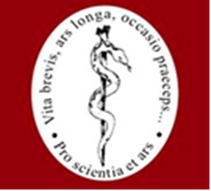 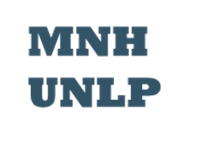 MAESTRIA EN NUTRICION HUMANAMALLA CURRICULAR 2022 - 2024Estructurada en torno a 4 ejes interrelacionados entre sí: De la clínica, Salud Pública; Tecnología; Investigación Científica)Los ejes contienen actividades educativas (Cursos, Seminarios, Talleres) y  núcleos temáticos (*)(*)A partir de la  malla curricular se formulan los programas,  con sus respectivos  propósitos,  contenidos detallados y abordaje metodológico.  Los mismos  son presentados por los docentes a cargo de las  respectivas actividades de formación.CLÍNICA SALUD PÚBLICATECNOLOGÍAINVESTIGACIÓN CIENTÍFICACurso Nivelatorio : “Actualización”Ciclo vital: Fisiología;  metabolismo de macro y micronutrientes, malnutrición, salud ósea. Epidemiología y nutriciónEpidemiología nutricional: nociones introductorias. Estudios, muestreo.Vigilancia. Programas. Encuestas en Argentina.Tecnología, Desarrollo y Legislación de los AlimentosTecnología y Desarrollo: Grupos de Alimentos. Materias primas. Tecnologías  y  efectos sobre el valor nutricional.  Estudio de Casos.Módulo: legislación vigente (Legislación Alimentaria argentina (CAA). Control de calidad. Sistemas. Análisis y Producción científica Publicaciones científicas: Trabajo científico. Lectura crítica. Publicaciones.Financiamiento.Búsqueda biliográfica : Fuentes y procedimientos.Escritura de trabajo científico: Estructura. Parámetros y procedimientos.Ética: Principios. Comité de ética.Nutrición clínica del adultoSoporte nutricional: Nutrición enteral. Nutrición parenteral. Soporte nutricional en pacientes con patología digestiva. Paciente critico. Soporte nutricional domiciliario)Salud, afecciones y Nutrición: Actividad física. Deportes. Diabetes, Hipertensión.Tercera edad.Dieta y SaludDieta y Salud :Efecto de la dieta sobreDiferentes patologías.Efectos relacionados con la regulación del gasto energético.Efectos relacionados con la prevención de enfermedades prevalentes.Tecnología y calidad de vida(Calidad de vida: Alimentos y salud.Los granos en la alimentación. Tecnología y derivados. Estadística aplicada al campo de la saludBase de datos:  Tipos de Variables y su aplicación al campo de la salud. Análisis.Carga de datos: Excel.  SPSS.Nutrición clínica pediátricaSoporte nutricional: Nutrición enteral. Nutrición parenteral. Evaluación nutricional en neonatología y pediatría.Patologías prevalentes en niños y jóvenes: Insuficiencia intestinal. Anorexia. Nutrición y PobrezaEconomía política: Pobreza y salud. Desarrollo. Medición. Demandas de salud.Situación de Argentina y de Aca. Latina. Políticas públicas.Tecnologia y desarolloLacteosCarnicosProducción Científica en nutriciónDiseños de Investigación en nutrición: Tipos de Diseños.  Especificidad del ensayo clínico.  Comité de ética.Taller de tesis Proceso de producción de La tesis requerida para aprobar la maestría. Monitoreo.Obesidad en la infancia y adolescenciaObesidad: Valoración del sobrepeso y la obesidad .Etiopatogenia. Fisiología.  Ambiente.Aspectos clínicos: Complicaciones clínicas, endócrinas y metabólicas.Seguridad alimentariaAlimentación como hecho social: Relación con la cultura. Recorrido histórico del neolítico a la economía de mercado. Cuerpos de clase.Seguridad alimentaria global: Producción y política. Seguridad alimentaria en los hogares.Obesidad en el adultoObesidad: Bases genéticas. Órgano adiposo. Comportamiento alimentario.Patologías asociadas.Dieta Y No dieta.Nutrición PúblicaNutrición en Argentina: Derecho y accesibilidad. Marco legal en Argentina.Políticas públicas. Programas. Recomendaciones.Nutrición durante el embarazoEstado nutricional durante el embarazo: Evaluación y predicción. Patologías prevalentes asociadas a la alimentación y nutrición. Intervenciones.Embarazadas en Argentina: Nutrientes críticos. Grupos de riesgoEducación alimentariaEducación y salud: Dimensión educativa de las practicas en salud. Intervención: Supuestos. Modelos. Praxis.Planificación.desarrollo.Evaluación.HiperlipoproteinemiasLipoproteínas Trastornos del metabolismo lipoproteico. Lípidos dietarios.Prevención. Diagnostico, tratamiento.Análisis de redes sociales. Aplicaciones al campo de la salud.Redes Sociales y salud: . Herramienta de análisis de la realidad  actual.  Supuestos teórico-Metodológicos del ARS.  Aportes del ARS al campo de la salud y la nutriciónGenética y NutriciónMutagénesis: Cromosomas.  Agentes. Alteraciones.  AsociacionesNutrición y mutagénesis: Nutrición y estabilidad genómica. Malnutrición Proteico-Energética.NutrigenéticaNutrigenómicaEl laboratorio en la valoración del estado nutricionalEl laboratorio en el estudio de :Anemias, lípidos en plasma, proteínas, vitaminas.                                                         Taller de integración I: Contenidos y enfoques abordados a la fecha, con énfasis en la clínica                                                          Taller de integración I: Contenidos y enfoques abordados a la fecha, con énfasis en la clínica                                                          Taller de integración I: Contenidos y enfoques abordados a la fecha, con énfasis en la clínica                                                          Taller de integración I: Contenidos y enfoques abordados a la fecha, con énfasis en la clínica                                                          Taller de integración II: Contenidos y enfoques abordados a la fecha, con énfasis en salud pública                                                         Taller de integración II: Contenidos y enfoques abordados a la fecha, con énfasis en salud pública                                                         Taller de integración II: Contenidos y enfoques abordados a la fecha, con énfasis en salud pública                                                         Taller de integración II: Contenidos y enfoques abordados a la fecha, con énfasis en salud pública                                                         Taller de integración III: Articulación de los 4 ejes                                                         Taller de integración III: Articulación de los 4 ejes                                                         Taller de integración III: Articulación de los 4 ejes                                                         Taller de integración III: Articulación de los 4 ejes                                                         Práctica asistencial: Observaciones  en pediatría  y en adultos                                                         Práctica asistencial: Observaciones  en pediatría  y en adultos                                                         Práctica asistencial: Observaciones  en pediatría  y en adultos                                                         Práctica asistencial: Observaciones  en pediatría  y en adultos